M 06.2 Bildimpuls: Wie sah der Gott meiner Kindheit aus?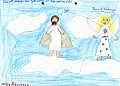 Bildimpuls: http.//www.rpi.loccum.de: Bilder–Galerie-Gott; Zugriff 27.02.2014; 20.25 Uhr Gemalt von: Kathleen, Klasse 4 A der Grundschule in Deutsch-Evern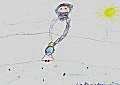 Bildimpuls: http.//www.rpi.loccum.de: Bilder–Galerie-Gott; Zugriff 27.02.2014; 20.28 UhrGemalt von Lisa Marie, Klasse 4 A der Grundschule in Deutsch-Evern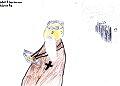 Bildimpuls: http.//www.rpi.loccum.de: Bilder–Galerie-Gott; Zugriff 27.02.2014; 20.35 Uhr Gemalt von Robert, Klasse 4 A der Grundschule in Deutsch-Evern